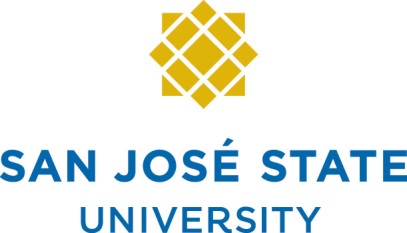 Social Work Intern Orientation ChecklistBEFORE THE STUDENT STARTS THE INTERNSHIPNotify the Intern well in advance if there are any pre-placement requirements (fingerprinting, background check, TB test, etc.)Prepare the Intern’s workspace (desk, phone, computer, office supplies, mailbox, email, agency directory, policy & procedure manuals, etc.)Notify agency staff about the Intern’s arrival, activities, and supervisorBegin to explore specific learning activities with which to discuss with the Intern, which are aligned with the CSWE competenciesThe Intern and Field Instructor will sign off below, indicating that the above tasks have been achieved:FIRST DAY AT THE INTERNSHIPWelcome the Intern, let them know what to expect for the first day, and introduce the Intern to agency staff, administration, and other interns if applicableEstablish schedule and structure to weekly, one-hour supervisionShow the Intern to their work station and orient them to the workspace and buildingProvide the Intern an overview to the agency policy & procedure manualProvide the Intern with the agency/Intern training manual if applicableProvide any keys (if applicable)Provide information regarding emergency procedures and contacts as well as security/safety procedures and protocolReview any human resources policies for Interns, includes parking, mileage reimbursement (if applicable), lunch/breaks, signing in/out, and procedures for absents/illness/vacation/changes in schedule, dress code, and code of conductAdvise the Intern about set meetings the Intern is expected to attendDiscuss how the role of the Intern supports the agency in reaching their goalsThe Intern and Field Instructor will sign off below, indicating that the above tasks have been achieved:WITHIN THE FIRST MONTH OF INTERNSHIPReview agency history, mission, goals, and objectivesReview agency services, collaborations, partnering agencies, community and population servedReview agency resources and organizational structureReview the role of social worker(s) within the agencyTrain the Intern on agency documentation, computer program(s), and any client information systemsReview confidentiality, HIPAA, consumer rights/grievance policies, mandated reporting and proceduresReview agency forms and professional language used (terms, acronyms, titles, etc.)Discuss agency philosophy toward clients, communities, and service provisionReview CSWE competencies, practice behaviors, and 8 theoretical perspectivesSubmit Learning Agreement to Faculty Field Liaison by deadline (TBA)Discuss what the plan is for the Intern to be assigned clients and assignmentsThe Intern and Field Instructor will sign off below, indicating that the above tasks have been achieved:WITHIN THE FIRST THREE MONTHS OF INTERNSHIPSubmit Mid-term evaluation to the Faculty Field Liaison by the deadline (TBA)Provide structured, weekly supervision as well as supervision as needed; focusing on Learning Agreement activities, the socialization of the Intern into the social work profession; the CSWE competencies and NASW Code of Ethics, the 8 theoretical perspectives, the transcultural perspective, and other learning opportunities and discussions around personal and professional developmentProvide regular, ongoing, supportive, and constructive feedbackReview the Intern’s course syllabi so as to integrate theory and coursework into field practiceReview final semester evaluation with the Intern and submit to the Faculty Field Liaison by the deadline (TBA)The Intern and Field Instructor will sign off below, indicating that the above tasks have been achieved:Intern (name):Start Date:Field Instructor:Field Liaison:Intern (signature):Date:Field Instructor (signature):Date:Intern (signature):Date:Field Instructor (signature):Date:Intern (signature):Date:Field Instructor (signature):Date:Intern (signature):Date:Field Instructor (signature):Date: